Mango – System StatsLibrary stats for Mango are included int the WAM statistics report
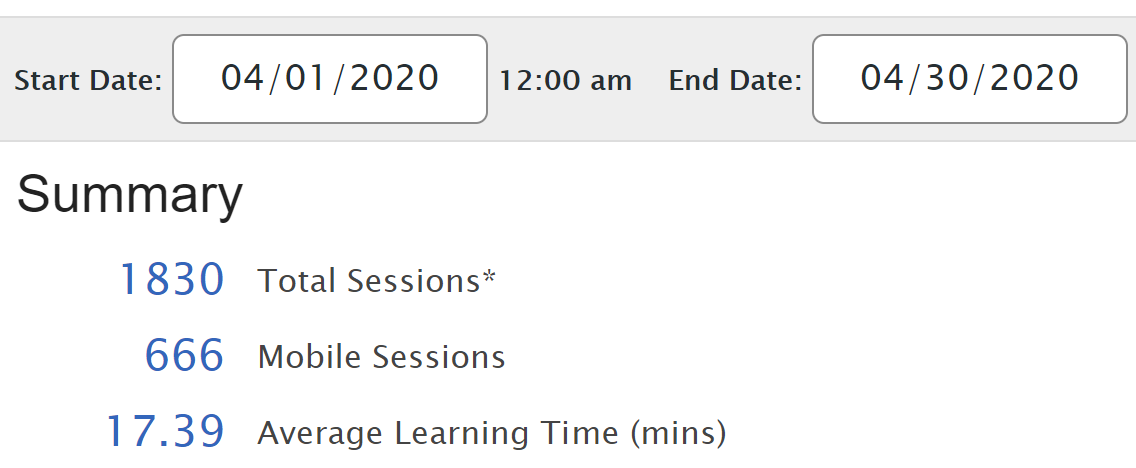 LanguageRegisteredAnonymousSpanish, Latin American493114Italian21318Spanish for Librarians1705French12218Russian5629German4530Chinese, Mandarin711Japanese605ESL Spanish (Latin American)430Hebrew, Biblical410Polish281Spanish, Castilian213Ukrainian240Portuguese (Brazil)145Arabic, Levantine180Yiddish132Korean131Hebrew120Hindi111Chinese, Cantonese110Arabic, MSA100Turkish100Latin63Pirate80Scottish Gaelic52Dutch50ESL Russian41Greek50Slovak50Swedish50Vietnamese50Arabic, Egyptian40Cherokee40ESL Korean22Greek, Ancient31Business English for Spanish30Croatian30Farsi30Greek, Koine30Romance, French30Shakespearean English30Telugu30Thai30Zodiac Signs, Mandarin30Arabic, Iraqi20Argot, French20Armenian11Business, Spanish20Danish20Haitian Creole20Legal, Spanish20Norwegian20Romance, Spanish11Romanian20Shanghainese20Tamil20Urdu20Bengali10Chaldean Aramaic10Dari10ESL Arabic (Egyptian)10ESL Greek10Hawaiian10Horse Race of Siena, Italian01Hospitality & Tourism, Portuguese (Brazil)10Hungarian10Icelandic10Indonesian10Irish (Standard)10Kazakh10Mimetic Words, Japanese10Oktoberfest, German01Potawatomi10Romance, Portuguese (Brazil)10Serbian10St Patrick's Day, Irish10Superstition, Russian01Swahili10Text Talk10